Pielikums Nr.7Jaunozoliņi, Brīvzemnieku pag. kadastra apzīmējums 6648 001 0201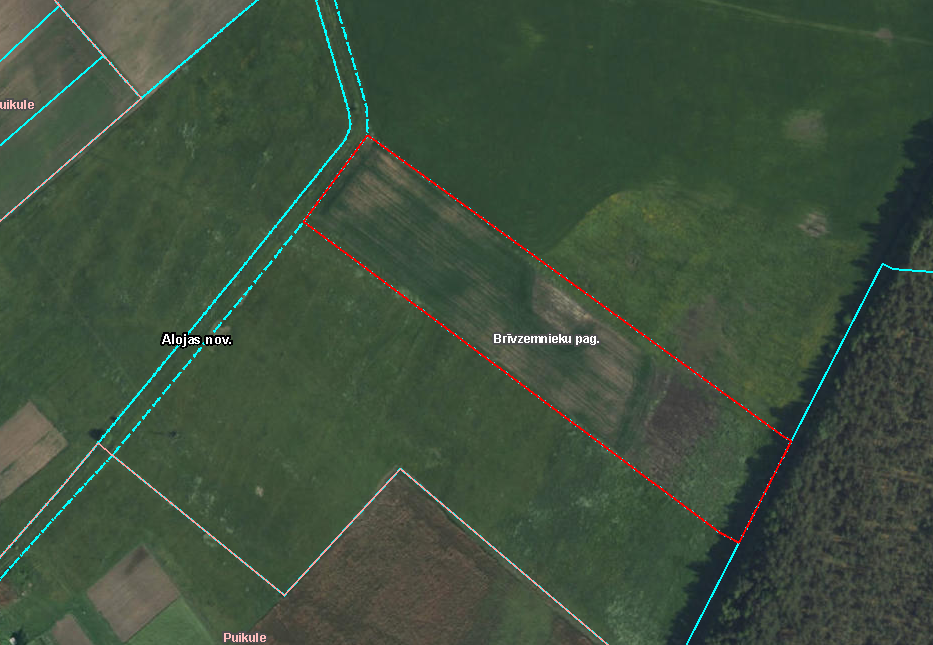 Iznomājamā zemes vienība